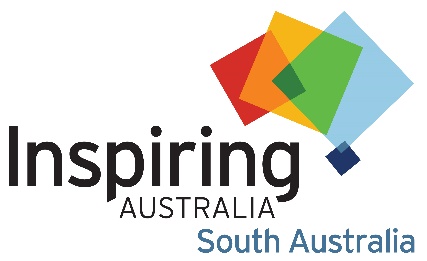 Please submit your completed application to Alison Kershaw,Inspiring South Australia Program Manager, alison.kershaw@samuseum.sa.gov.au by 10am Monday 3 June 2024Please include the name of the organisation applying for the grant in the file name.Name of projectName of projectName of projectName of projectGrant amount requested (up to $3000 for metro Adelaide and up to $4000 for regional and remote)Grant amount requested (up to $3000 for metro Adelaide and up to $4000 for regional and remote)Grant amount requested (up to $3000 for metro Adelaide and up to $4000 for regional and remote)Grant amount requested (up to $3000 for metro Adelaide and up to $4000 for regional and remote)Organisation nameOrganisation nameOrganisation nameOrganisation nameOrganisation typeTick all that apply  Community Group   Government agency University  Sole trader Community Group   Government agency University  Sole trader Business   Cultural Institution  Not for profit organisation Other Contact’s nameContact’s positionEmail addressPhone numberWho is/are the target audience(s) for your project? Tick all that apply Who is/are the target audience(s) for your project? Tick all that apply Who is/are the target audience(s) for your project? Tick all that apply Who is/are the target audience(s) for your project? Tick all that apply   First Nations people  Culturally and Linguistically Diverse people  Women and girls  People with disability   People from low socio-economic backgrounds  First Nations people  Culturally and Linguistically Diverse people  Women and girls  People with disability   People from low socio-economic backgrounds  Neurodivergent people  LGBTQIA+ people  People who face age-based discrimination  Regional and remote communities  Other please specify _____________________  Neurodivergent people  LGBTQIA+ people  People who face age-based discrimination  Regional and remote communities  Other please specify _____________________Project collaborators (if any) – any other organisations providing in kind, practical (such as presenter, venue or equipment), financial support or are auspicing the grant.Please provide details of the support being provided Project collaborators (if any) – any other organisations providing in kind, practical (such as presenter, venue or equipment), financial support or are auspicing the grant.Please provide details of the support being provided Project collaborators (if any) – any other organisations providing in kind, practical (such as presenter, venue or equipment), financial support or are auspicing the grant.Please provide details of the support being provided Project collaborators (if any) – any other organisations providing in kind, practical (such as presenter, venue or equipment), financial support or are auspicing the grant.Please provide details of the support being provided Tell us about your project or event: 500 words maximumTell us about your project or event: 500 words maximumTell us about your project or event: 500 words maximumTell us about your project or event: 500 words maximumWhat is/are the aims and objective(s) of the project? 300 words maximum Tell us about what you want the participants/attendees to explore, learn, connect with or do?What is/are the aims and objective(s) of the project? 300 words maximum Tell us about what you want the participants/attendees to explore, learn, connect with or do?What is/are the aims and objective(s) of the project? 300 words maximum Tell us about what you want the participants/attendees to explore, learn, connect with or do?What is/are the aims and objective(s) of the project? 300 words maximum Tell us about what you want the participants/attendees to explore, learn, connect with or do?What are the proposed outcomes and outputs of the project? 300 words maximum Tell us about any recording, handouts or resources that will be available, and/or will the participants create anything they can take home?What are the proposed outcomes and outputs of the project? 300 words maximum Tell us about any recording, handouts or resources that will be available, and/or will the participants create anything they can take home?What are the proposed outcomes and outputs of the project? 300 words maximum Tell us about any recording, handouts or resources that will be available, and/or will the participants create anything they can take home?What are the proposed outcomes and outputs of the project? 300 words maximum Tell us about any recording, handouts or resources that will be available, and/or will the participants create anything they can take home?How many participants/attendees are you anticipating?How many participants/attendees are you anticipating?How many participants/attendees are you anticipating?How many participants/attendees are you anticipating?Cost to participants/attendees? What is the charge per person?Cost to participants/attendees? What is the charge per person?Cost to participants/attendees? What is the charge per person?Cost to participants/attendees? What is the charge per person?Proposed date(s) of the project or activity Proposed date(s) of the project or activity Proposed date(s) of the project or activity Proposed date(s) of the project or activity Proposed venue(s)/location(s)Proposed venue(s)/location(s)Proposed venue(s)/location(s)Proposed venue(s)/location(s)Which branch(es) of STEMM eg astronomy, biology or technology does your event feature?Which branch(es) of STEMM eg astronomy, biology or technology does your event feature?Which branch(es) of STEMM eg astronomy, biology or technology does your event feature?Which branch(es) of STEMM eg astronomy, biology or technology does your event feature?How will you be promoting and marketing this project or event? How will you be promoting and marketing this project or event? How will you be promoting and marketing this project or event? How will you be promoting and marketing this project or event? Budget See below for sample budget. Please include the cash amounts you are requesting as well as any in-kind contributions, add extra lines if requiredBudget See below for sample budget. Please include the cash amounts you are requesting as well as any in-kind contributions, add extra lines if requiredBudget See below for sample budget. Please include the cash amounts you are requesting as well as any in-kind contributions, add extra lines if requiredItemCash amount requested (ex GST)In-kind contributionTOTALSample Budget  Sample Budget  Sample Budget  ItemCash amount requested In-kind contribution Materials$350Marketing and promotion  $150Speaker fee$500Planning staff25 hrs @ $40/hr = $1000Venue hire3hrs @ $50/hr = $150TOTAL$1000$1150